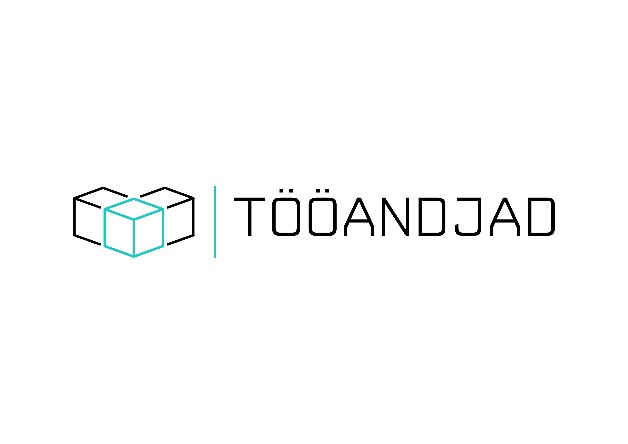 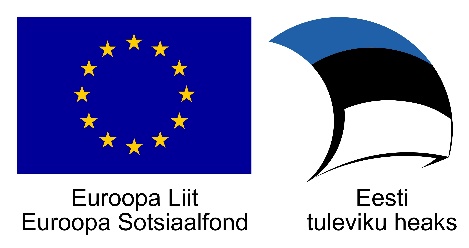 Võimeka tööandja konkursile kandidaadi esitamineI Esitaja andmedII Vähenenud töövõimega töötaja toetamiseks rakendatud lahendusEsialgse probleemi kirjeldusLahenduseni jõudmise protsessRakendatud lahenduse kirjeldusLahendusest tulenev kasu vähenenud töövõimega töötajale ning ülejäänud personalileEttevõtte nimiEttevõtte tegevusalaEttevõtte aadressEttevõtte poolse esindaja nimiEttevõtte poolse esindaja meiliaadressEttevõtte esindaja telefoninumber